PRESIDENTS’ COUNCIL AGENDA - CANCELED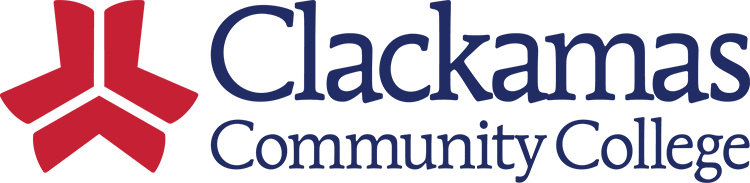 Date: April 9, 2024| Time: 3:30 – 5 p.m. | Location: RR 110 | Recorder: Kattie Riggs	Form revised 10/29/21       TOPIC/ITEMSFacilitatorAllotted TimeKey Points: Provide 50 words or less on expected outcomeCategoryMEETING CANCELED Discussion Decision Advocacy InformationMEETING CANCELEDNOTES:  Discussion Decision Advocacy InformationMEETING CANCELEDNOTES: Discussion Decision Advocacy InformationUPCOMING MEETING DATEStart TimeEnd TimeLocationMay 14, 20243:30 5:00RR 110       PURPOSEGUIDING PRINCIPLES     Presidents’ Council makes policy recommendations to the Board of Education and approves all Administrative Regulations. The Council also coordinates college-wide planning and communication, sets goals and strategic priorities, and advises the Executive Team on the proposed budget. Presidents’ Council provides the opportunity for staff and student involvement in the development and review of institutional policies, activities, budgets, and performance.Presidents’ Council embodies core values of shared governance, which is understood as student and staff involvement in decision making in a climate of mutual trust and respect. The Council’s Guiding Principles include Consensus: When making decisions and recommendations, we seek broad agreement on specific issues and the overall direction of the college in service to its mission. Transparency: When we make decisions or recommendations, we have a common understanding and ability to articulate and explain what decisions have been made, and the decision process. Answerability: As the stewards of communication, we have a shared responsibility for explanation, discussion, and implementation of decisions and recommendations among constituent groups and across the college. Engagement: We encourage engagement across the college.